From: EvaluateSNAPEd [mailto:evaluatesnaped@ucanr.edu] 
Sent: Friday, March 16, 2018 11:30 AM
 Cc: NEOP Evaluation Unit <neopevaluationunit@ucdavis365.onmicrosoft.com>
 Subject: New PEARS resources availableGreetings CDPH PEARS users!We have a variety of resources available to assist you in entering your activities into PEARS:1)  Auto-Calculate Demographics in SchoolsYou can now enter K-12 participants into the demographics page using the auto-calculate feature.  If your intervention happened in a school with a CDS code, then you can click on the “Auto-Calculate” button at the top of the demographics page. You will be asked to enter in the total unique participants for the entire event.  When you click “Yes” the system will replace any data that has been entered into the demographic page.  The auto-calculate feature will fill out all necessary fields on the demographics page. Some school sites may not have had demographic data available and the auto-calculate button will appear greyed out and unavailable.  If you notice a school site that does not have the auto-calculate button available, please email EvaluateSNAPEd@ucanr.edu and we will work to update the school site’s demographic information. During the first months of using PEARS we asked you to put the number of K-12 school participants into the comment box, instead of the demographics page. For many users, school intervention entries that utilized this method have been automatically updated with the correct demographics, based on the participants entered into the comment box. The KSU team has taken the participants that were in the comment box and applied the school demographics that were provided by the California Department of Education. However, some users that ended up on the demographics page were forced to enter in the participants under the “Unknown Gender, 5-17 Year Old” category.  For those entries, the demographics were not auto updated and users will need to edit the activity to use the auto-calculate function. 2)  The California PEARS team will hold a Q&A session on March 22nd from 1:30-2:30 pm PST.  We’ll answer any programmatic questions you have about PEARS, such as “I’m doing two indirect activities to support two separate PSEs, should I enter the Indirect activities in two separate entries?” or “Do parents at schools need to fill out data cards?”. See below for instructions on how to join.3)  The KSU PEARS team holds Q&A sessions every other Wednesday at 1:00 pm PST. For March, the next call is on the 21st. They’ll answer any technical questions and problems you have about using PEARS, such as “After I enter a survey instrument I can’t select it in a program activity”, or “When I try to use the search bar, nothing happens when I hit enter”. See below for instructions on how to join.4)  The CDSS PEARS User Resources and Reference webpage has a list of training and TA resources, including links to webinar recordings. Bookmark this for easy access and check back often as more resources will continually be added.5)  Attached are a word document version of the Program Activities module and also a curricula "cheat sheet" with 60 of the most common curricula/interventions used and their corresponding priority indicators, objectives, and intervention topics. More curricula will be added to the list in future updates. These will also be posted to the CDSS resource page, along with word document versions of all the PEARS modules.6)  Just a reminder that if you or someone you work with need a PEARS user account, please fill out this form.7)  If you need help with anything else, contact the SNAP-Ed evaluation team at NPI, using this email!Lastly, thank you all so much for your patience with us! We strive to respond to your questions in a timely manner. As PEARS is a new system for us as well, some questions take a bit more research to answer and some things require back and forth between our agencies in CA in and with the Kansas State University team. Please know that all your feedback is welcome and helpful as we continue to make improvements to the system.For PEARS Programmatic Q&A Sessions led by the SNAP-Ed Evaluation Team:March 22nd from 1:30-2:30 pm PSTJoin from PC, Mac, Linux, iOS or Android: https://ucanr.zoom.us/j/260319270Or iPhone one-tap :US: +16465588656,,260319270# or +16699006833,,260319270# Or Telephone:Dial(for higher quality, dial a number based on your current location): US: +1 646 558 8656 or +1 669 900 6833 Meeting ID: 260 319 270For PEARS Technical Q&A Sessions led by Kansas State University:
Wednesday, March 21st
 at 1:00 pm PST
 
To join:
 On a PC, Mac, Linux, iOS or Android device, click this link: https://ksu.zoom.us/j/543214262
 OR... Dial in on your phone by calling +1-646-558-8656 (US Toll) or +1-408-638-0968 (US Toll) and entering 543 214 262 as the Meeting ID.SNAP-Ed Evaluation TeamNutrition Policy InstituteUniversity of California, Agriculture and Natural ResourcesNPI WebsiteFor PEARS account requests, please complete the PEARS Account Request Form. For additional PEARS resources, please visit the CDSS PEARS site.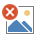 